Taking Action: Students as Global Citizens Methodist Ladies’ College “On the Move” Through this design-thinking approach, the Year 6 students developed a deeper understanding of the problems facing migrants and became articulate at presenting problems and a range of well-researched, possible solutions to these problems. 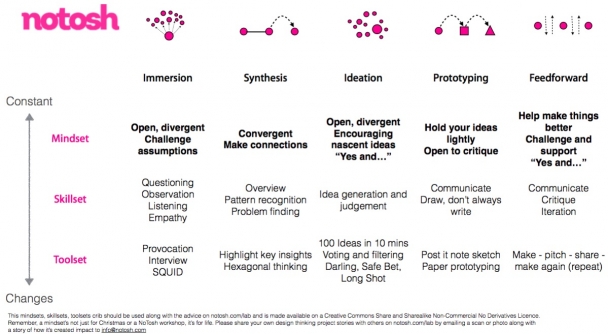 The students immersed themselves in the issues surrounding migration. 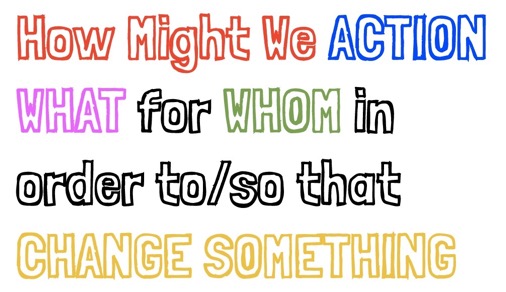 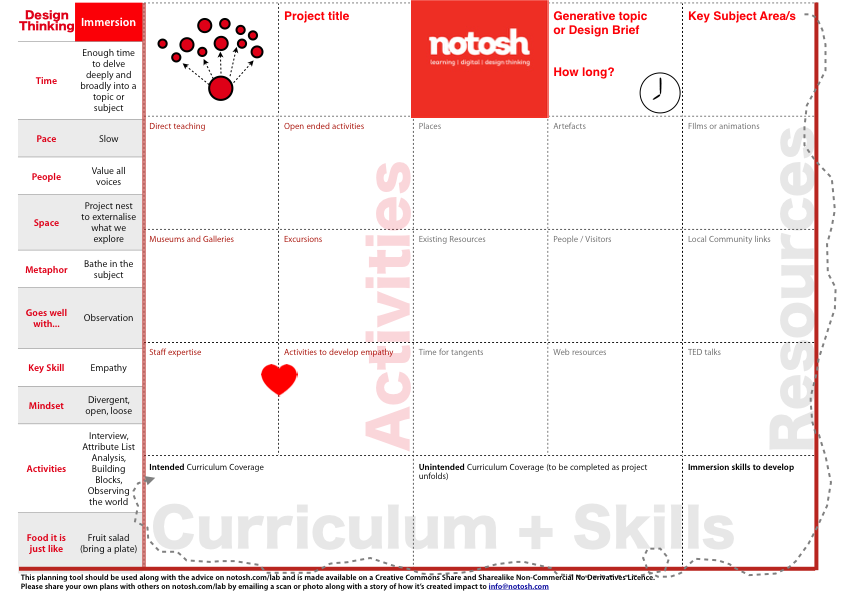 Once the students had identified a key problem that interested them, they came up with their own solutions to that particular problem. They researched their solutions to identify any issues arising and utilised their research to further develop their solution. Next, they created a prototype through a critical feedback process and finally, pitched their idea/prototype to an audience of their peers. Teachers: Colin Fallon, Louise Kennedy, Lucy Nippierd and Jodie Spencer